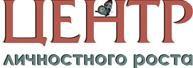 «УТВЕРЖДЕНО»Директор ООО «Центр личностного роста»________________________ Нестерова О.В.                                                                                 «______» ____________________2018г.«СОГЛАСОВАНО»Центром научно-методического обеспечения перехода на систему непрерывного медицинского и фармацевтического образования РНИМУ им. Н.И. Пирогова (Портала непрерывного медицинского и фармацевтического образования Минздрава России)
https://edu.rosminzdrav.ruУЧЕБНЫЙ ПЛАН И РАБОЧАЯ ПРОГРАММА  дополнительной профессиональной образовательной программы повышения квалификации   «Лечебная физкультура и спортивная медицина», 144 ак.часовВсего часов –144 ак. часов (23 календарных дня)Форма обучения: заочноеРежим занятий: 6 академических часов в деньОтчетность – опрос (2 часа)Астрахань-2018ОБЩАЯ ХАРАКТЕРИСТИКА ПРОГРАММЫПрограмма общего усовершенствования по специальности «Лечебная физкультура и спортивная медицина», 144 ак.часов Данная программа направлена на совершенствование имеющихся профессиональных компетенций, необходимых для профессиональной деятельности, и повышение профессионального уровня в рамках имеющейся квалификации по специальности: «Лечебная физкультура и спортивная медицина», 144 ак.часов. Содержание программы построено в соответствии с модульным принципом. Каждый раздел модуля подразделяется на темы, каждая тема − на элементы, каждый элемент на подэлементы.Цель: Повышение уровня знаний и практических навыков зубных врачей, подготовка к сертификационному экзамену по специальности.Категория слушателей: Врач по лечебной физкультуре; заведующий (начальник) структурного подразделения (отдела, отделения, лаборатории, кабинета, отряда и другое) медицинской организации - врач по лечебной физкультуре; врач по спортивной медицине; заведующий (начальник) структурного подразделения (отдела, отделения, лаборатории, кабинета, отряда и другое) медицинской организации - врач по спортивной медицинеСпециальность «Лечебная физкультура и спортивная медицина»УЧЕБНО - ТЕМАТИЧЕСКИЙ ПЛАНКатегория слушателей: Врач по лечебной физкультуре; заведующий (начальник) структурного подразделения (отдела, отделения, лаборатории, кабинета, отряда и другое) медицинской организации - врач по лечебной физкультуре; врач по спортивной медицине; заведующий (начальник) структурного подразделения (отдела, отделения, лаборатории, кабинета, отряда и другое) медицинской организации - врач по спортивной медицинеФорма обучения – определяется совместно образовательным учреждением и Заказчиком (без отрыва от производства, с частичным отрывом от производства, с применением дистанционных образовательных технологий) Режим занятий – определяется совместно с Заказчиком (не более 6 часов в день)Программа обучения:Уровень профессионального образованияВысшее образование - специалитет по одной из специальностей: "Лечебное дело", "Педиатрия" Подготовка в ординатуре по специальности "Лечебная физкультура и спортивная медицина"Дополнительное профессиональное образованиеПрофессиональная переподготовка по специальности "Лечебная физкультура и спортивная медицина" при наличии подготовки в интернатуре/ординатуре по одной из специальностей: "Авиационная и космическая медицина", "Акушерство и гинекология", "Анестезиология-реаниматология", "Детская кардиология", "Детская онкология", "Детская урология-андрология", "Детская хирургия", "Детская эндокринология", "Гастроэнтерология", "Гематология", "Гериатрия", "Кардиология", "Колопроктология", "Мануальная терапия", "Нефрология", "Неврология", "Неонатология", "Нейрохирургия", "Общая врачебная практика (семейная медицина)", "Онкология", "Педиатрия", "Пластическая хирургия", "Профпатология", "Пульмонология", "Ревматология", "Рефлексотерапия", "Сердечно-сосудистая хирургия", "Скорая медицинская помощь", "Терапия", "Торакальная хирургия", "Травматология и ортопедия", "Хирургия", "Детская онкология", "Урология", "Физиотерапия", "Фтизиатрия", "Хирургия", "Челюстно-лицевая хирургия", "Эндокринология" Повышение квалификации не реже одного раза в 5 лет в течение всей трудовой деятельностиДолжностиВрач по лечебной физкультуре; заведующий (начальник) структурного подразделения (отдела, отделения, лаборатории, кабинета, отряда и другое) медицинской организации - врач по лечебной физкультуре; врач по спортивной медицине; заведующий (начальник) структурного подразделения (отдела, отделения, лаборатории, кабинета, отряда и другое) медицинской организации - врач по спортивной медицине№Разделы (темы) курса обученияКол-во учебных часовКол-во учебных часовКол-во учебных часовКол-во учебных часов№Разделы (темы) курса обученияКол-во учебных часовКол-во учебных часовКол-во учебных часовКол-во учебных часов№Разделы (темы) курса обучениявсегов том числе:в том числе:в том числе:№Разделы (темы) курса обучениявсеготеоритич. занятияпрактич. занятия123451Организация лечебной физкультуры44-2Организация реабилитации больных и инвалидов77-3Медицинская этика55-4.Организация спортивной медицины77-5.Анатомо-физиологические основы мышечной деятельности1010-6.Физиология физических упражнений77-7.Биохимия мышечной деятельности1212-8.Динамическая анатомия1010-9.Теория и методика физического воспитания и спортивной тренировки1313-10.Определение и оценка физического развития1010-11.Средства и формы лечебной физкультуры и реабилитации55-12.Систематизация физических упражнений в лечебной физкультуре101013.Врачебный контроль за занимающимися физкультурой5514.Спортивная медицина7715.Углубленное медицинское обследование спортсменов151516.Медико-биологическое обеспечение спортсменов в условиях учебно-тренировочных сборов 3317.Спортивные травмы5518.Система восстановления и повышения спортивной работоспособности77Квалификационное тестированиеКвалификационное тестирование22Всего учебных часовВсего учебных часов1441422